«Зимние фантазии»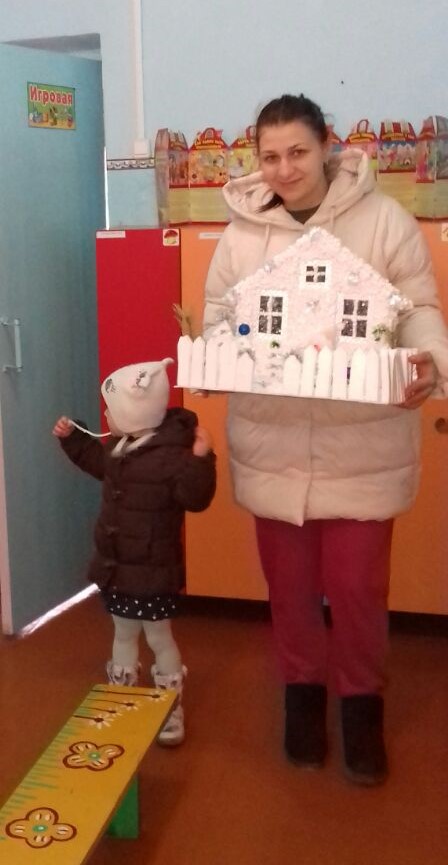 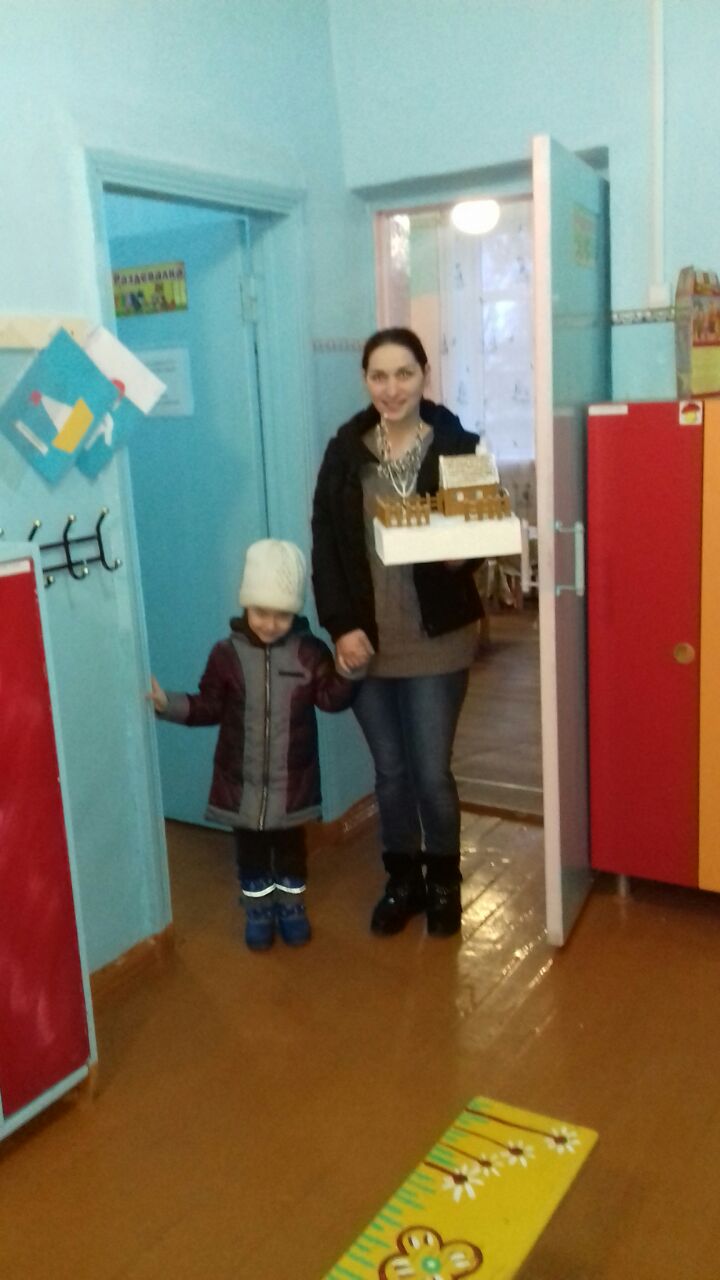 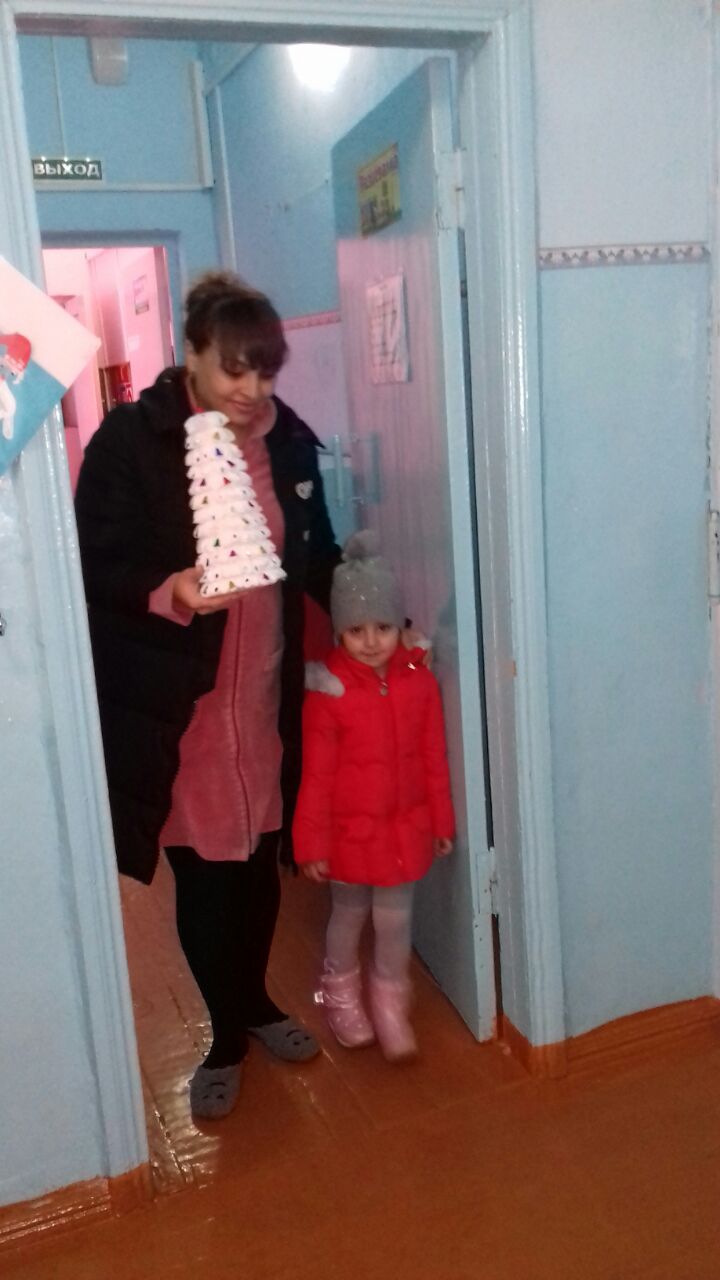 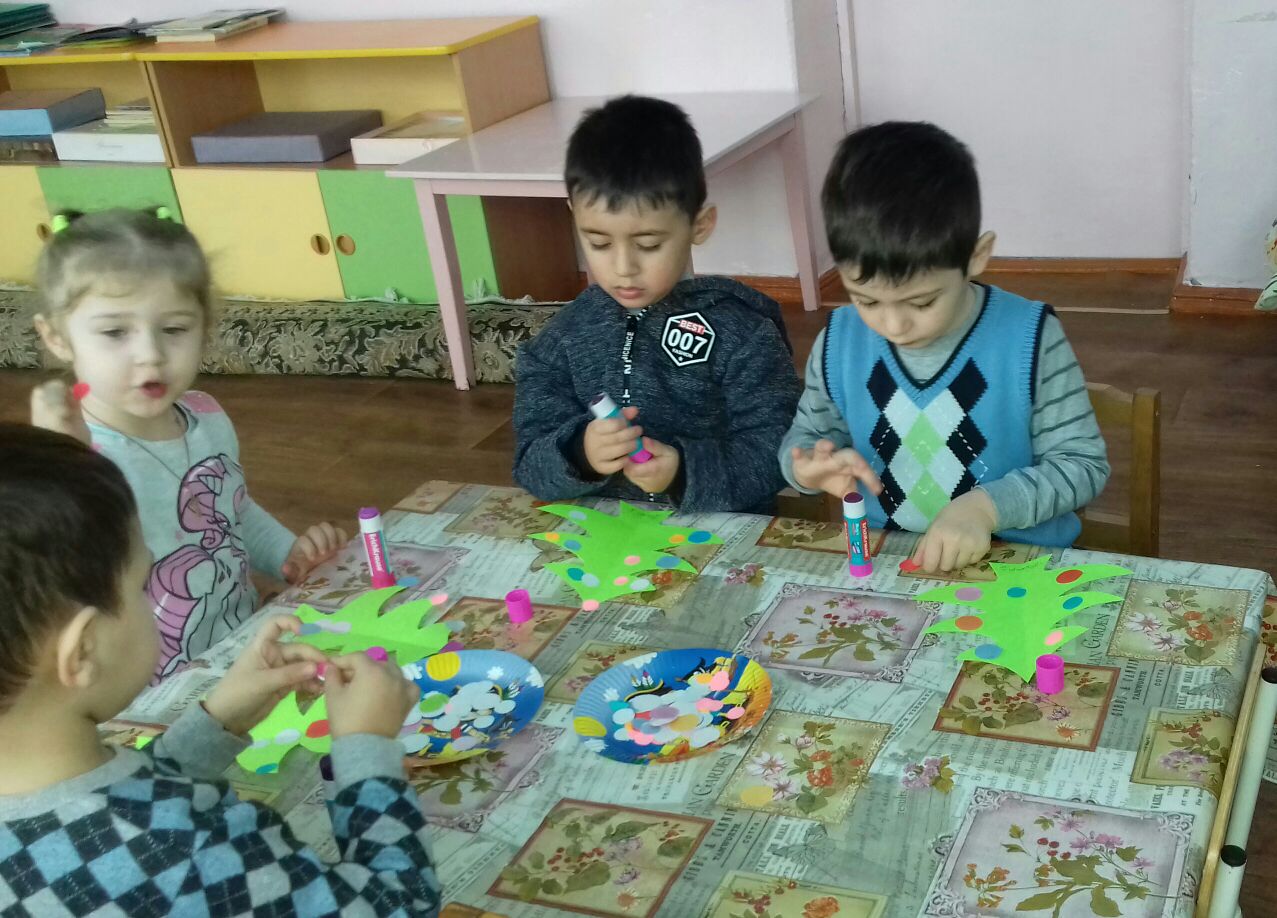 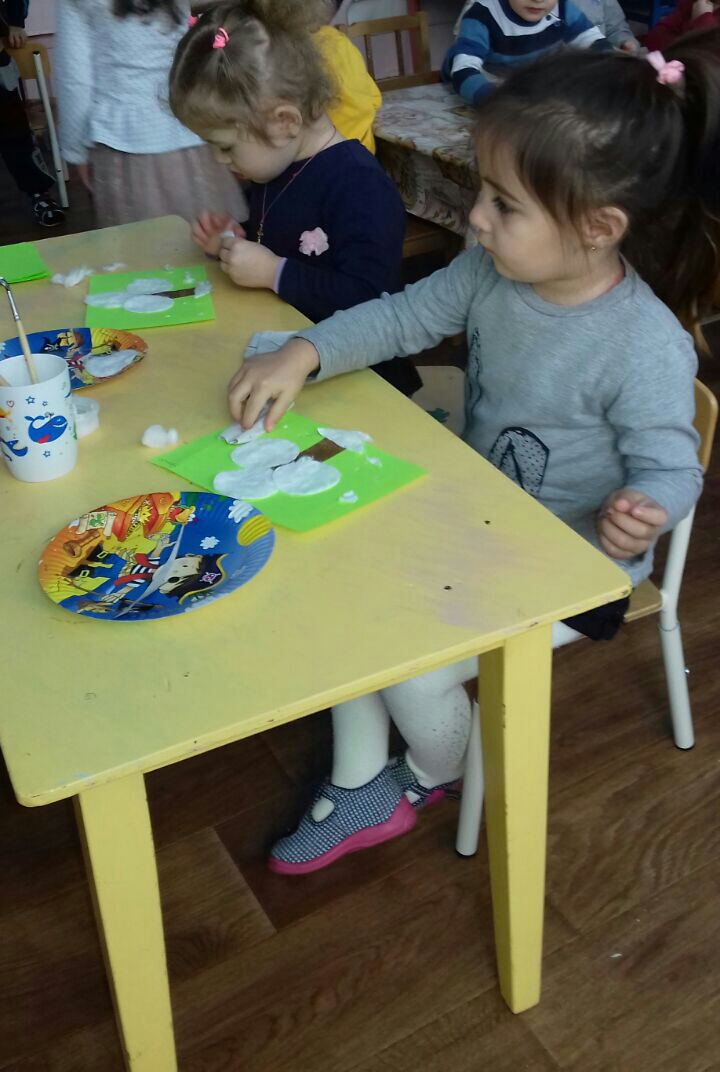 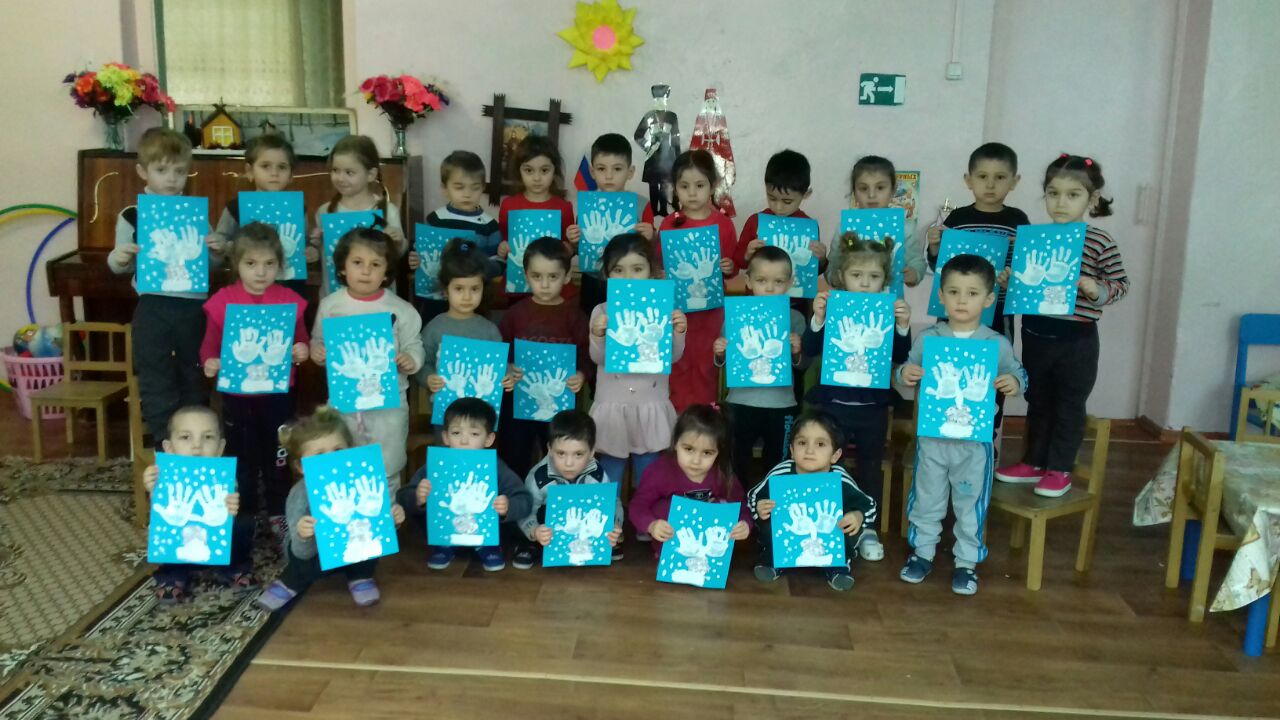 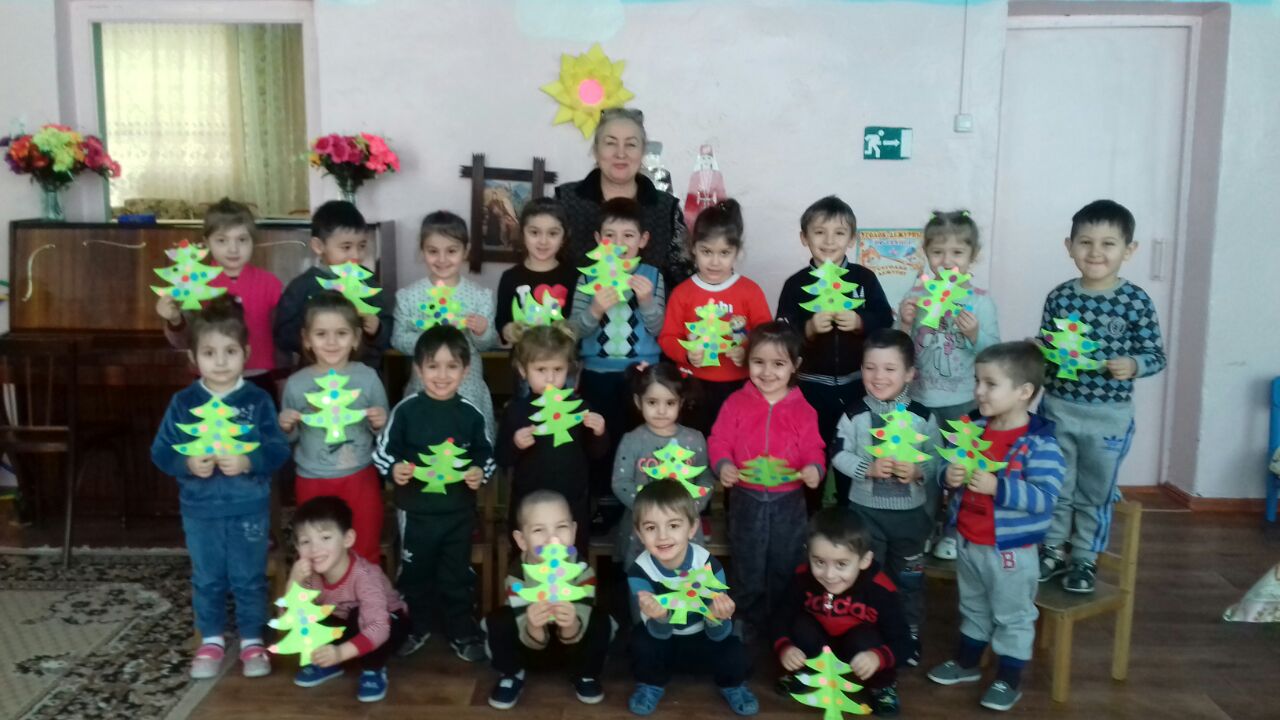 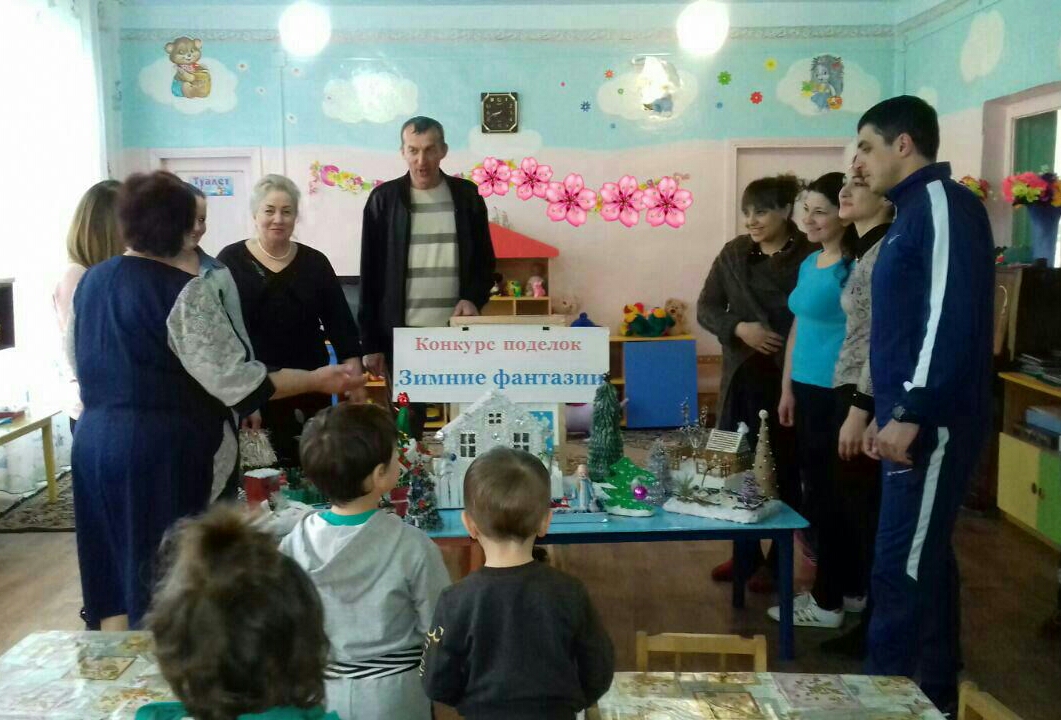 